                                    Am                                        E7  Je veux danser la polka, j'la veux danser dans tes bras                                   Dm  /  E7                                 Am
J'la veux danser tout d'suite,   j'la veux danser toute cuite                             Am                                     E7  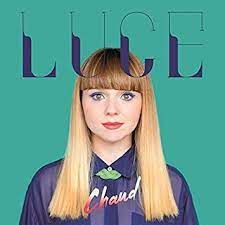 Je veux danser la polka, même si je sais pas le pas                                  Dm  /  E7                                 Am
J'la veux danser c'est fou,     j'la veux danser toute saoule                                         F   /   Em                               Dsus4   /Même si j'suis pas la cadence,   je veux entrer dans la danse
Am                                E7                                           Am  J'pourrais danser n'importe quoi, tant que c'est avec toi                                 Am                                           E7Je sais, j'ai mes gros sabots… oui mais je porte le chapeau
                               Dm   /  E7                            AmEt si je tiens pas d'bout,        j'la danserai à ton cou                                         F    /   Em                           Dsus4    /Même si j'suis pas sur la liste,     je veux entrer sur la pisteAm                              E7                                       Am $      Je veux danser la polka… Un, deux, trois on y va                 C… / Dm…          E7…  /      G…                      C… /Oui mais non,   pas avec Riton qu'en veut qu'à mes nichons
G…          C… / Dm…           E7…                                     Am…Oui mais non,   pas avec Gilou qu'en veut qu'à mes dessous                                Am                                    E7  J'veux pas bailar la bamba, je veux danser la polka
                                         Dm  /  E7                                     Am
C'est pourtant pas compliqué,      tu pourrais bien m'l'accorder                                Am                                   E7  J'la veux danser t'as vu, je veux bouger mon cul
                                    Dm  /  E7                                Am
J'la veux danser toute nue,     j'la veux danser toute crue                                             F  /  Em                              Dsus4   / Même si j'suis pas Stéphanie,    je veux entrer dans ta vie, Am                                 E7                                      Am   J'la veux danser avec toi, j'vais pas te l'dire cent fois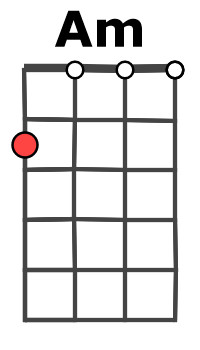 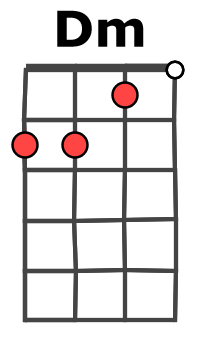 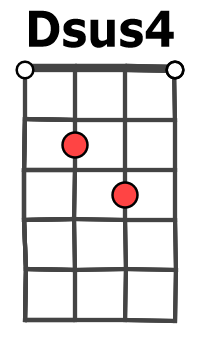 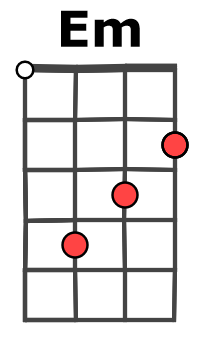 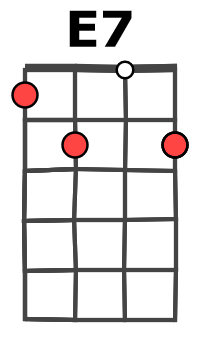 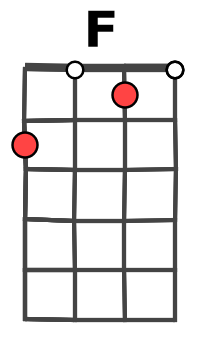 G…          C… /  Dm…                E7…     /        G…                 C…   /Oui mais non,    pas avec Jean-Pierre qu'en veut qu'à mon derrière
G…          C… /  Dm…              E7…                                  Am…Oui mais non,    pas avec son pote qu'en veut qu'à ma culotte                             Am…                                     E7…  Je veux danser la polka, j'la veux danser dans tes bras                                 Dim… / E7…                             Am…
J'la veux danser tout d'suite,   j'la veux danser toute cuite                                       F… /  Em …                            Dsus4…  /  Mais si t'aimes pas ma gueule,    ben j'la danserai toute seule
Am…                   E7…                                           Am…             J'irai danser la vodka,   j'la danserai dans mes draps